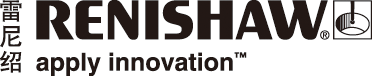 CARTO 2.1软件的全新“自由运行模式”扩展了XM-60功能全新CARTO 2.1软件是基于雷尼绍XM-60多光束激光干涉仪开发的，具有重要的“自由运行模式” 新功能。XM-60测量过程沿袭已有的激光校准过程：设置目标，当机器在每一个目标位置暂停时采集数据，然后按照国际标准生成报告。多功能的XM-60却在基础校准方式之外提供另外一种测量方法 —“飞行测量”。参观者可在EMO 2017德国汉诺威欧洲机床展的雷尼绍展台（9月18–23日，6号馆，B46展台)上看到       CARTO软件。XM-60校准系统的用户可利用CARTO 2.1软件的全新“自由运行模式”，在无需定义目标位置甚至目标数量的情况下立即采集数据。CARTO 2.1软件显示相对于直线位置的直线度（水平和垂直）、俯仰、扭摆及滚摆误差。用户可以通过手动（使用键盘按键）、自动（基于位置稳定性）或持续（按用户定义的步长在连续运动中采集）模式进行数据采集。机床生产组装是众多能从CARTO 2.1的“自由运行模式”新功能显著获益的应用实例之一。用户可使用     XM-60及CARTO 2.1在机床组装进入下一个阶段前检查机床轴线的直线度和滚摆数据，以及在机床控制系统完全调试完毕前检查机床全部6个自由度的误差。XY平台制造商亦可从这种最快捷的多光束测量方法中受益。可从www.renishaw.com.cn/carto免费下载CARTO 2.1版软件。详情请访问www.renishaw.com.cn/calibration-完-关于雷尼绍雷尼绍是世界领先的工程科技公司之一，在精密测量和医疗保健领域拥有专业技术。公司向众多行业和领域提供产品和服务 — 从飞机引擎、风力涡轮发电机制造，到口腔和脑外科医疗设备等。此外，它还在全球增材制造（也称3D打印）领域居领导地位，是英国唯一一家设计和制造工业用增材制造设备（通过金属粉末“打印”零件）的公司。雷尼绍集团目前在35个国家/地区设有70多个分支机构，员工逾4,000人，其中2,700余名员工在英国本土工作。公司的大部分研发和制造均在英国本土进行，在截至2016年6月的2016财年，雷尼绍实现了     4.366亿英镑的销售额，其中95%来自出口业务。公司最大的市场为中国、美国、德国和日本。了解详细产品信息，请访问雷尼绍网站：www.renishaw.com.cn关注雷尼绍官方微信（雷尼绍中国），随时掌握相关前沿资讯：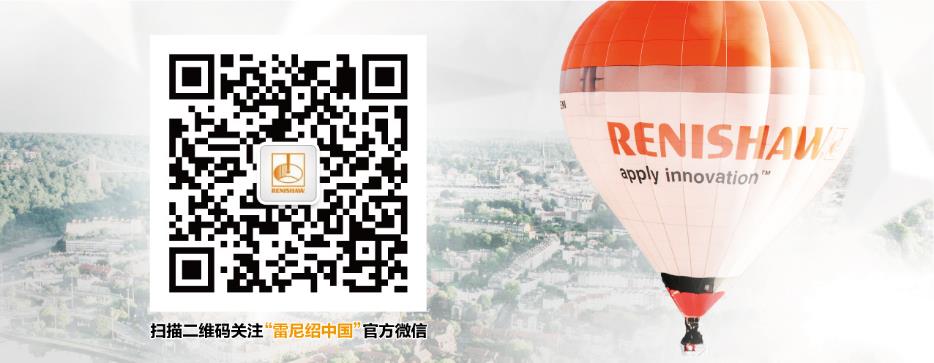 